в рамках Международного Дня борьбы с наркоманией и Дня российской молодежи на спортивной площадке "Газпром детям" ДЮСШ Песчанокопского района,были проведены соревнования по баскетболу среди юношей.

По итогам:места распределились следующим образом 
1 место заняла команда "Tigers".
2 место заняла команда "Screen"
3 место заняла команда "Ультиматум" 
Призеры соревнований были награждены грамотами,медалями и кубками от Администрации Песчанокопского сельского поселения. 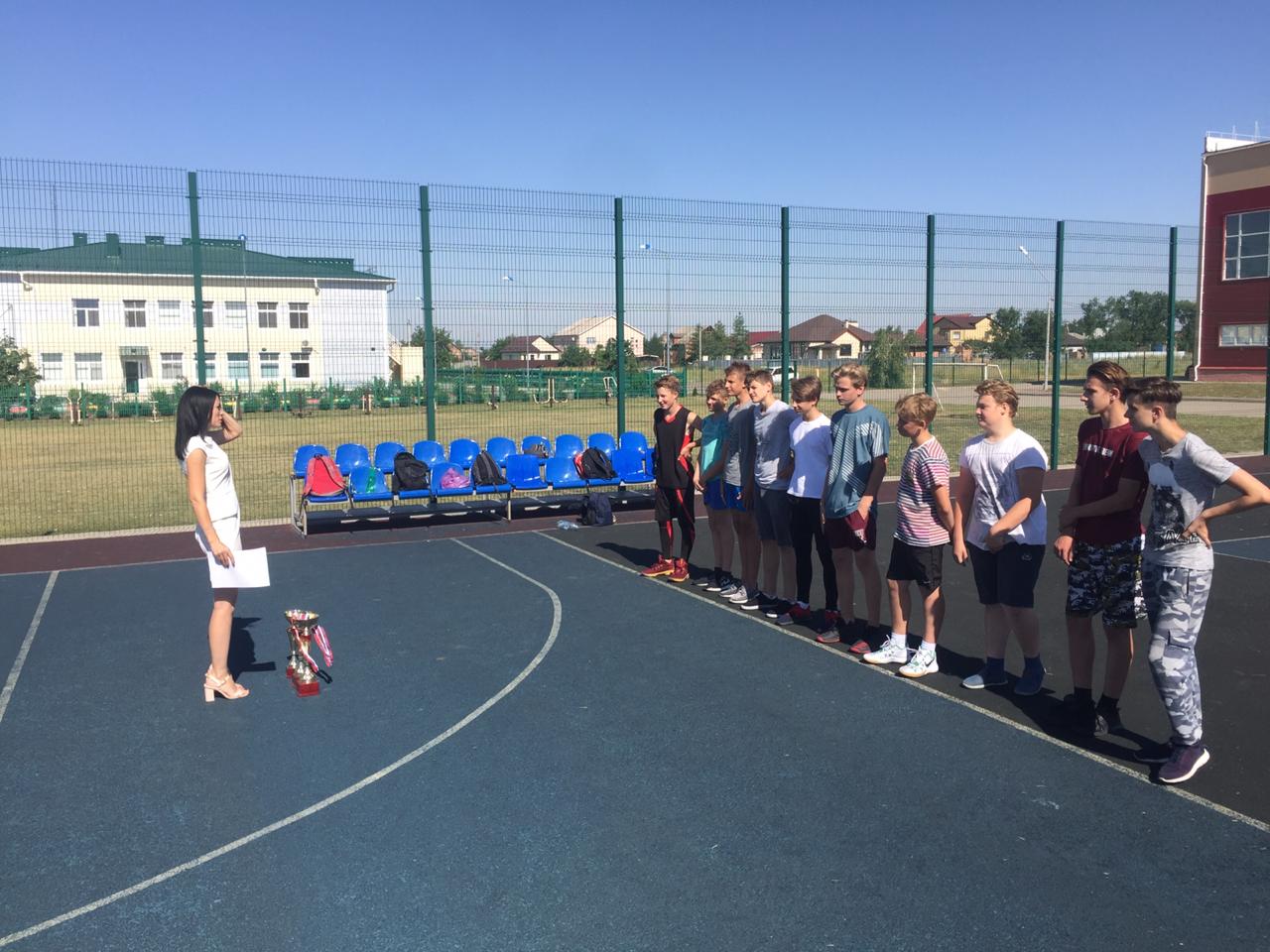 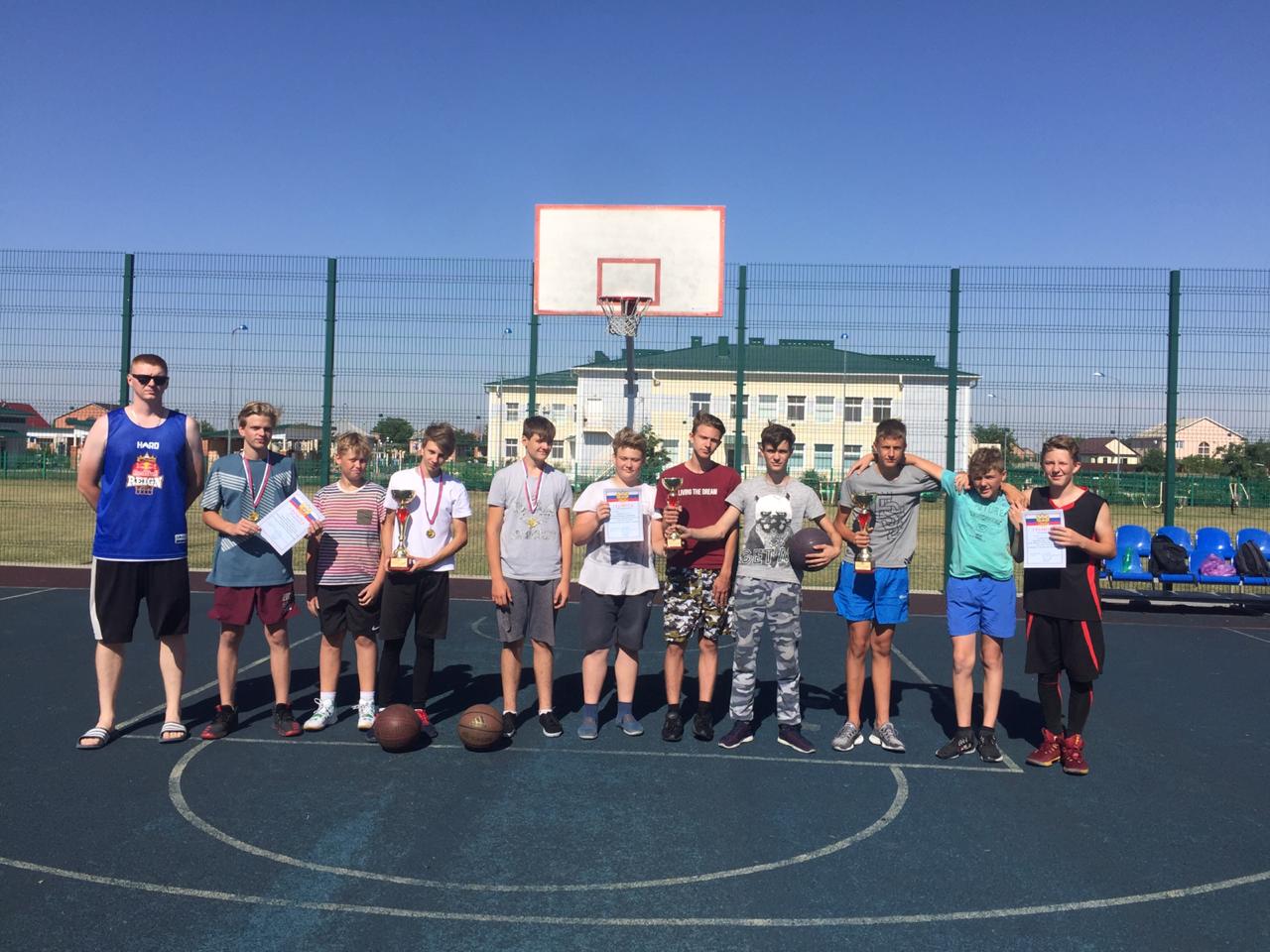 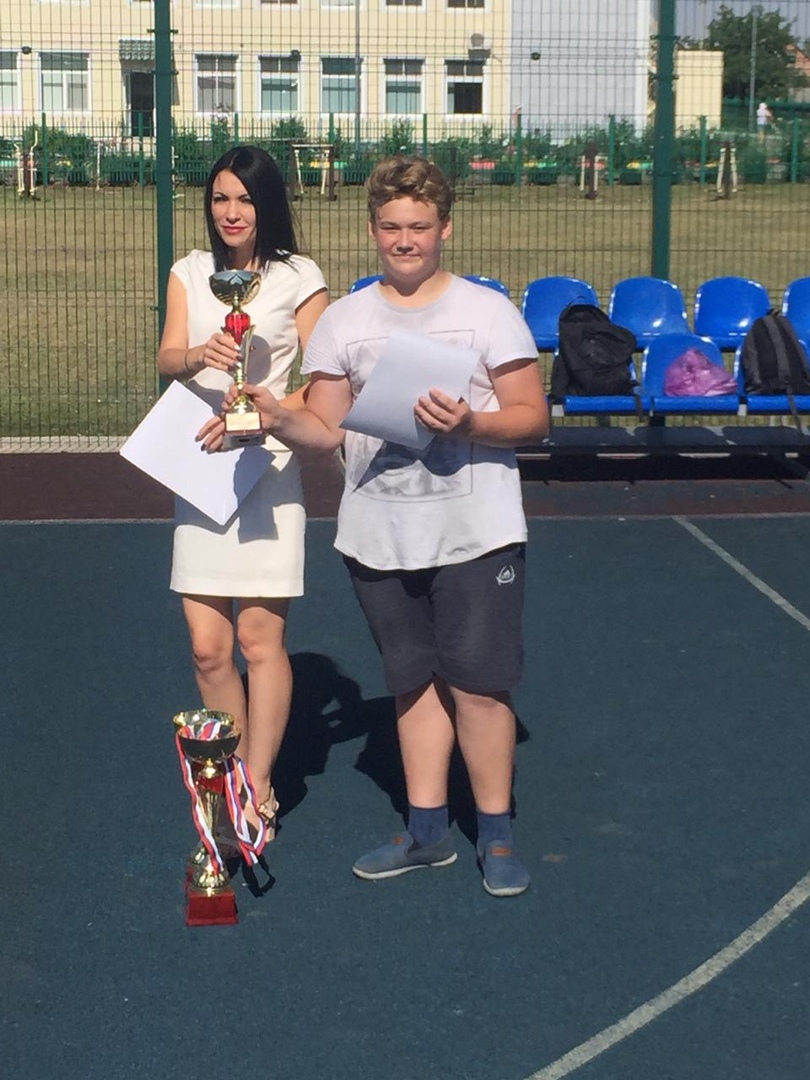 